Bochnia, dnia 21 września 2021 r. 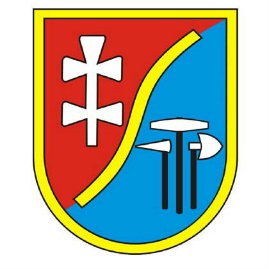 OGŁOSZENIEGMINNEGO KOMISARZA SPISOWEGO W GMINIE BOCHNIAGminny Komisarz Spisowy w Gminie Bochnia – Wójt Gminy Bochnia Marek Bzdek informuje, że mieszkańcy gminy Bochnia będą mogli się spisać w Narodowym Spisie Powszechnym Ludności i Mieszkań 2021 z pomocą rachmistrza lub pracownika Urzędu w Urzędzie Gminy Bochnia ul. Kazimierza Wielkiego 26 w Bochni w pok. nr 1 w dniach:27 września 2021 r. (poniedziałek) w godzinach od 8:00 – 18:0028 września 2021 r. (wtorek) w godzinach od 7:30 – 18:0029 września 2021 r. (środa) w godzinach od 7:30 – 18:0030 września 2021 r. (czwartek) w godzinach od 7:30 – 18:00Do udziału w spisie potrzebna jest znajomość swojego numeru PESEL oraz wszystkich osób wspólnie zamieszkujących. Przypominamy, że spis trwa do 30 września 2021 r., a udział w spisie jest obowiązkowy.Gminny Komisarz Spisowy w Gminie BochniaWójt Gminy Bochnia 
Marek Bzdek